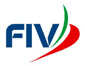 Circolo della Vela di RomaSCUOLA DI VELA RICONOSCIUTA DALLA FEDERAZIONE ITALIANA VELACircolo della Vela di RomaSCUOLA DI VELA RICONOSCIUTA DALLA FEDERAZIONE ITALIANA VELACircolo della Vela di RomaSCUOLA DI VELA RICONOSCIUTA DALLA FEDERAZIONE ITALIANA VELACircolo della Vela di RomaSCUOLA DI VELA RICONOSCIUTA DALLA FEDERAZIONE ITALIANA VELACircolo della Vela di RomaSCUOLA DI VELA RICONOSCIUTA DALLA FEDERAZIONE ITALIANA VELACircolo della Vela di RomaSCUOLA DI VELA RICONOSCIUTA DALLA FEDERAZIONE ITALIANA VELA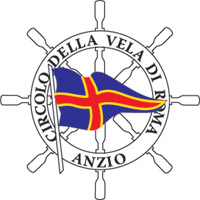 PRE-ISCRIZIONE SCUOLA VELA ESTIVAPRE-ISCRIZIONE SCUOLA VELA ESTIVAPRE-ISCRIZIONE SCUOLA VELA ESTIVAPRE-ISCRIZIONE SCUOLA VELA ESTIVAPRE-ISCRIZIONE SCUOLA VELA ESTIVAPRE-ISCRIZIONE SCUOLA VELA ESTIVAPRE-ISCRIZIONE SCUOLA VELA ESTIVAPRE-ISCRIZIONE SCUOLA VELA ESTIVAQuesto modulo consente la pre-iscrizione alla Scuola Vela estiva 2023.Questo modulo consente la pre-iscrizione alla Scuola Vela estiva 2023.Questo modulo consente la pre-iscrizione alla Scuola Vela estiva 2023.Questo modulo consente la pre-iscrizione alla Scuola Vela estiva 2023.Questo modulo consente la pre-iscrizione alla Scuola Vela estiva 2023.Questo modulo consente la pre-iscrizione alla Scuola Vela estiva 2023.Questo modulo consente la pre-iscrizione alla Scuola Vela estiva 2023.Questo modulo consente la pre-iscrizione alla Scuola Vela estiva 2023.Andrà inviato via mail a segreteria@cvroma.com oppure via fax allo 06/9845169Andrà inviato via mail a segreteria@cvroma.com oppure via fax allo 06/9845169Andrà inviato via mail a segreteria@cvroma.com oppure via fax allo 06/9845169Andrà inviato via mail a segreteria@cvroma.com oppure via fax allo 06/9845169Andrà inviato via mail a segreteria@cvroma.com oppure via fax allo 06/9845169Andrà inviato via mail a segreteria@cvroma.com oppure via fax allo 06/9845169Andrà inviato via mail a segreteria@cvroma.com oppure via fax allo 06/9845169Andrà inviato via mail a segreteria@cvroma.com oppure via fax allo 06/9845169Si ricorda che prima dell'inizio del corso andrà firmato il modulo cartaceo ed andranno consegnate alla segreteria del Circolo 2 foto tessera ed il certificato medico di sana e robusta costituzione.Si ricorda che prima dell'inizio del corso andrà firmato il modulo cartaceo ed andranno consegnate alla segreteria del Circolo 2 foto tessera ed il certificato medico di sana e robusta costituzione.Si ricorda che prima dell'inizio del corso andrà firmato il modulo cartaceo ed andranno consegnate alla segreteria del Circolo 2 foto tessera ed il certificato medico di sana e robusta costituzione.Si ricorda che prima dell'inizio del corso andrà firmato il modulo cartaceo ed andranno consegnate alla segreteria del Circolo 2 foto tessera ed il certificato medico di sana e robusta costituzione.Si ricorda che prima dell'inizio del corso andrà firmato il modulo cartaceo ed andranno consegnate alla segreteria del Circolo 2 foto tessera ed il certificato medico di sana e robusta costituzione.Si ricorda che prima dell'inizio del corso andrà firmato il modulo cartaceo ed andranno consegnate alla segreteria del Circolo 2 foto tessera ed il certificato medico di sana e robusta costituzione.Si ricorda che prima dell'inizio del corso andrà firmato il modulo cartaceo ed andranno consegnate alla segreteria del Circolo 2 foto tessera ed il certificato medico di sana e robusta costituzione.Si ricorda che prima dell'inizio del corso andrà firmato il modulo cartaceo ed andranno consegnate alla segreteria del Circolo 2 foto tessera ed il certificato medico di sana e robusta costituzione.Si ricorda che prima dell'inizio del corso andrà firmato il modulo cartaceo ed andranno consegnate alla segreteria del Circolo 2 foto tessera ed il certificato medico di sana e robusta costituzione.Si ricorda che prima dell'inizio del corso andrà firmato il modulo cartaceo ed andranno consegnate alla segreteria del Circolo 2 foto tessera ed il certificato medico di sana e robusta costituzione.Si ricorda che prima dell'inizio del corso andrà firmato il modulo cartaceo ed andranno consegnate alla segreteria del Circolo 2 foto tessera ed il certificato medico di sana e robusta costituzione.Si ricorda che prima dell'inizio del corso andrà firmato il modulo cartaceo ed andranno consegnate alla segreteria del Circolo 2 foto tessera ed il certificato medico di sana e robusta costituzione.Si ricorda che prima dell'inizio del corso andrà firmato il modulo cartaceo ed andranno consegnate alla segreteria del Circolo 2 foto tessera ed il certificato medico di sana e robusta costituzione.Si ricorda che prima dell'inizio del corso andrà firmato il modulo cartaceo ed andranno consegnate alla segreteria del Circolo 2 foto tessera ed il certificato medico di sana e robusta costituzione.CORSO :DAL ALTIPOLOGIA DI CORSO:TIPOLOGIA DI CORSO:TIPOLOGIA DI CORSO:TIPOLOGIA DI CORSO:GIORNALIEROGIORNALIEROGIORNALIEROSEMI-GIORNALIEROSEMI-GIORNALIEROSEMI-GIORNALIERODATI DELL'ALLIEVO:DATI DELL'ALLIEVO:DATI DELL'ALLIEVO:DATI DELL'ALLIEVO:NOME:COGNOME:COGNOME:COGNOME:COD.FISCALE:COD.FISCALE:NATO A:IL:IL:IL:NUMERO VELE:NUMERO VELE:SA NUOTARE?SA NUOTARE?BENEBENEABBASTANZAABBASTANZAABBASTANZAMALEMALEMALEDATI DEL GENITORE:DATI DEL GENITORE:DATI DEL GENITORE:DATI DEL GENITORE:a cui va intestata la ricevutaa cui va intestata la ricevutaa cui va intestata la ricevutaa cui va intestata la ricevutaa cui va intestata la ricevutaa cui va intestata la ricevutaa cui va intestata la ricevutaa cui va intestata la ricevutaa cui va intestata la ricevutaNOME:COGNOME:COGNOME:COGNOME:COD.FISCALE:COD.FISCALE:CELLULARE MADRE:CELLULARE MADRE:CELLULARE PADRE:CELLULARE PADRE:TEL. ABITAZIONE:TEL. ABITAZIONE:EMAIL MADRE:EMAIL MADRE:EMAIL PADRE:EMAIL PADRE:COME CI AVETE CONOSCIUTO?COME CI AVETE CONOSCIUTO?COME CI AVETE CONOSCIUTO?COME CI AVETE CONOSCIUTO?PASSAPAROLAPASSAPAROLAPUBBLICITA’PUBBLICITA’PUBBLICITA’PUBBLICITA’WEBWEBAMICIAMICIAMICIAMICICONVENZIONECONVENZIONEINDIRIZZO:INDIRIZZO:VIA/PIAZZA:VIA/PIAZZA:CAP:CITTA':CITTA':PROV.:PROV.:PROV.:DATI DEL BONIFICO:DATI DEL BONIFICO:DATI DEL BONIFICO:DATI DEL BONIFICO:BONIFICO DI EUROBONIFICO DI EUROEFFETTUATO DA:EFFETTUATO DA:DATADATANUM. RIFERIMENTO (CRO)NUM. RIFERIMENTO (CRO)NUM. RIFERIMENTO (CRO)NUM. RIFERIMENTO (CRO)Dichiaro di aver preso visione della nota informativa sul trattamento dei dati disponibile sul sito www.cvroma.com e di accettarne le condizioni.Dichiaro di aver preso visione della nota informativa sul trattamento dei dati disponibile sul sito www.cvroma.com e di accettarne le condizioni.Dichiaro di aver preso visione della nota informativa sul trattamento dei dati disponibile sul sito www.cvroma.com e di accettarne le condizioni.Dichiaro di aver preso visione della nota informativa sul trattamento dei dati disponibile sul sito www.cvroma.com e di accettarne le condizioni.Dichiaro di aver preso visione della nota informativa sul trattamento dei dati disponibile sul sito www.cvroma.com e di accettarne le condizioni.Dichiaro di aver preso visione della nota informativa sul trattamento dei dati disponibile sul sito www.cvroma.com e di accettarne le condizioni.Dichiaro di aver preso visione della nota informativa sul trattamento dei dati disponibile sul sito www.cvroma.com e di accettarne le condizioni.Dichiaro di aver preso visione della nota informativa sul trattamento dei dati disponibile sul sito www.cvroma.com e di accettarne le condizioni.Dichiaro di aver preso visione della nota informativa sul trattamento dei dati disponibile sul sito www.cvroma.com e di accettarne le condizioni.Dichiaro di aver preso visione della nota informativa sul trattamento dei dati disponibile sul sito www.cvroma.com e di accettarne le condizioni.Dichiaro di aver preso visione della nota informativa sul trattamento dei dati disponibile sul sito www.cvroma.com e di accettarne le condizioni.Dichiaro di aver preso visione della nota informativa sul trattamento dei dati disponibile sul sito www.cvroma.com e di accettarne le condizioni.Dichiaro di aver preso visione della nota informativa sul trattamento dei dati disponibile sul sito www.cvroma.com e di accettarne le condizioni.Dichiaro di aver preso visione della nota informativa sul trattamento dei dati disponibile sul sito www.cvroma.com e di accettarne le condizioni.E' molto importante compilare il modulo in ogni sua parte. Grazie!E' molto importante compilare il modulo in ogni sua parte. Grazie!E' molto importante compilare il modulo in ogni sua parte. Grazie!E' molto importante compilare il modulo in ogni sua parte. Grazie!E' molto importante compilare il modulo in ogni sua parte. Grazie!E' molto importante compilare il modulo in ogni sua parte. Grazie!E' molto importante compilare il modulo in ogni sua parte. Grazie!E' molto importante compilare il modulo in ogni sua parte. Grazie!FIRMA DEL GENITORE:FIRMA DEL GENITORE:FIRMA DEL GENITORE: